Vlnění	str. 76 - 79= děj, při kterém se šíří kmitavý pohyb ze zdroje do okolí (např. vlny na vodě)Vlnová délka = vzdálenost hřebenů sousedních vln	Značka:      	lambda	Jednotka: 	metrRychlost vlnění = vzdálenost, kterou postoupí vlna za 1 sekundu.	Značka:	     v	Jednotka:  	metr za sekunduRychlost vlnění závisí na látce, ve které se šíří.Frekvence vlnění:		Jednotka:    Hz 	hertz [herc]		příčné – částice kmitají kolmo ke směru vlnění (pevné látky, hladina kapalin)Vlnění			podélné – částice kmitají ve směru vlnění (pevné, kapalné, plynné látky)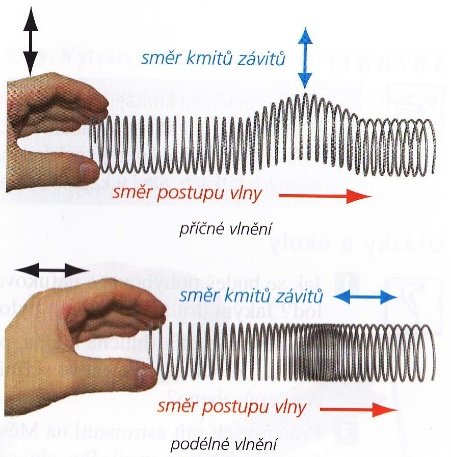 Vlny na hladině moře = příčné vlnění.Zvuk = podélné vlnění vzduchu.